20.01.2021 MATEMATYKATemat: Nazywanie wyrażeń algebraicznych.Proszę o zapoznanie się z poniższym materiałem:https://pistacja.tv/film/mat00351-wyrazenia-algebraiczne-suma-roznica-iloczyn-iloraz?playlist=79https://pistacja.tv/film/mat00369-wyrazenia-algebraiczne-nazywanie-i-odczytywanie?playlist=79Następnie rozwiąż podany zestaw zadań i oddaj do oceny.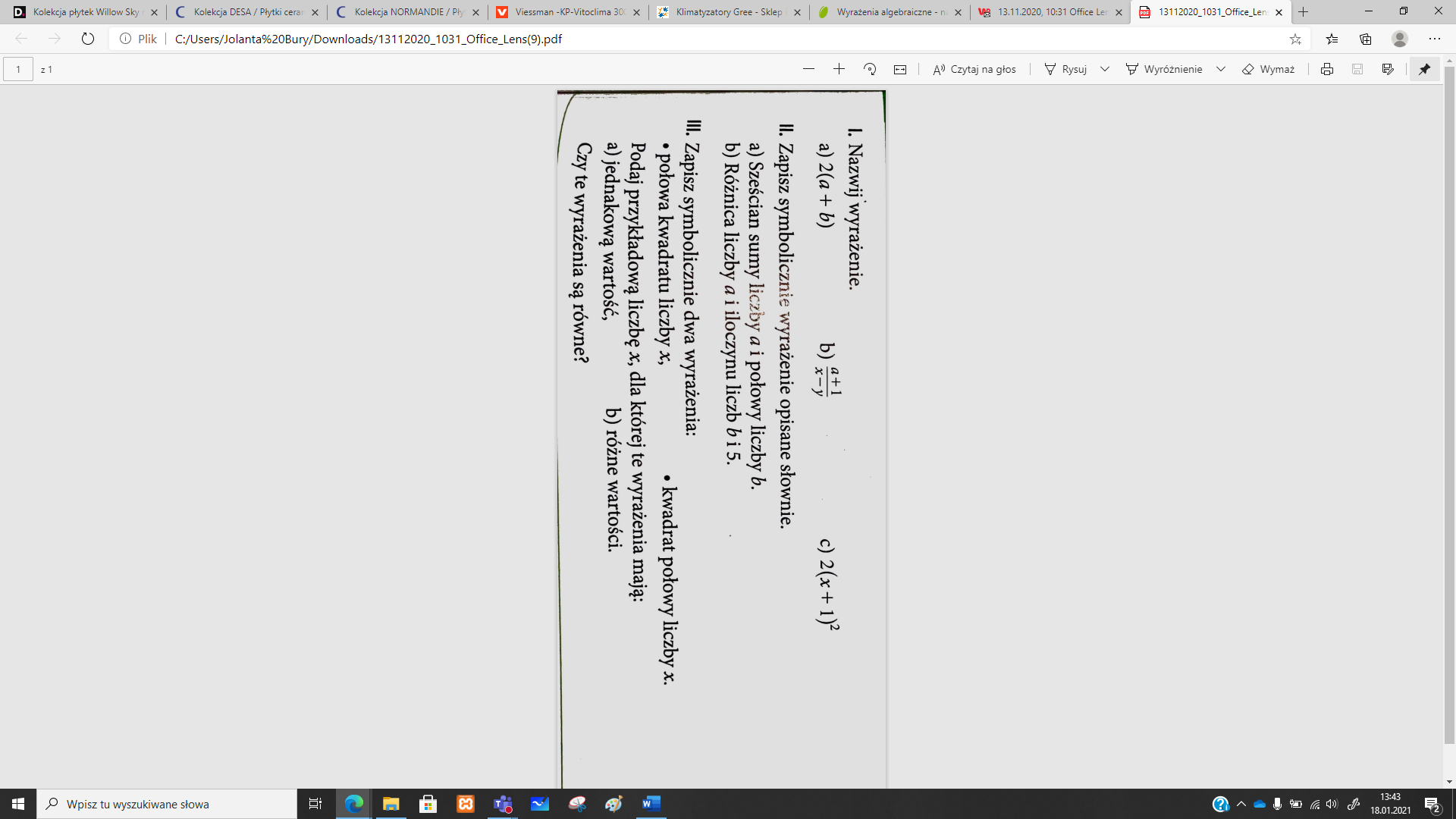 